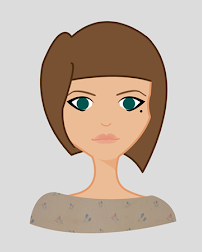 İSİM SOYİSİM
İlçe / İl
Tel: 
E-mail: 
Doğum tarihi & Yeri: 01.01.1997, İstanbulKARİYER HEDEFİ
2019 yazında uluslararası alanda sanat ve kültürel organizasyonlar düzenleyen bir kurumda yaz stajı arayışındayım.
EĞİTİM BİLGİLERİ
2015-Devam 	     		  İstanbul Teknik Üniversitesi, İletişim Fakültesi
                                                           Sanat ve Kültür Yönetimi
                                                           (Beklenen mezuniyet tarihi Haziran 2019)2010-2014                                        Eyüp Anadolu Lisesi

İŞ DENEYİMİEkim – Aralık 2017                          Stajyer, ABC Gallery Dergi için aylık haberler yazmakSosyal medya hesaplarının yönetimine destek olunmasıSergi ve organizasyonlarda gelen misafirlerin karşılanması ve etkinlik süresince rehberlik edilmesi.Ağustos – Ekim 2017                       Asistan, Sokakta Hayat Var SergisiSergi kurulum sürecine destek olmakBroşür ve afiş dağıtımının gerçekleştirilmesi
PROJELER			                    	                 İstanbul Teknik Üniversitesi, Project'03 Project'03 sergisinde küratöryel ekibe destek verilmesi, ekipmanların tedarik edilmesi ve sosyal medya duyurularının yapılması.AKTİVİTELER                                        Üye, BİLGİ Yaratıcı Yazarlık KulübüEtkinliklerin gerçekleşeceği sınıf/salonların ayarlanmasına destek olmak.Sosyal medya yönetim ekibinde yer alarak içerik yönetimi yapılması.SERTİFİKALAR	Mart 2016                                          İstanbul Teknik Üniversitesi Sektörel Seminerler   4 hafta süren çeşitli sektörlerin tanıtıldığı seminerlere katılım.Şubat 2016                                          Happy People Project, Marka Yönetimi    4 hafta süren etkin marka stratejilerinin anlatıldığı programa katılım.BECERİLER                                             Yabancı Dil Becerileri: İngilizce (Orta seviye konuşma, ileri   
                                                                seviye okuma ve yazma)
                                                                Bilgisayar Becerileri: Microsoft Office Programları 
İLGİ ALANLARI                                      Fotoğraf çekmek, seyahat etmek.